                   Church DirectoryStaff 	Pastor Rev. 	Bruce Brown	Office Administrator		Dot Snyder		Preschool Director		Isabelle Dontsop 	Church Treasurer 		Earl Dove	Music Coordinator		Brian Dove 	Flower Coordinator		Isabelle Dontsop	Prayer Chain Coordinator	Brenda Anderson  Ruling EldersFred Entrekin          3/24	    Elder Brian Dove	              9/24	    Elder – Session ClerkT. R. Hunter 	    InactiveJoe Strube			    Elder EmeritusDeacons	Earl Dove 	             10/23	       Finance 	Johnny Wallace      3/24	   Property	Raymond Wilson    3/24	   Ushers, Property	Ron Richmond        9/24	   Mercy    Missionaries 	Joe and Ann Lyle – MTW                    	TaiwanLarry and Sandra Rockwell–MTW     	Huaraz, Peru	Bill and Susan Carr – MTW       		Sioux Indians, MN Michael and Lindie Wadhams-MTW	Lummi Indians, WAShaun and Becky Hurrie – MTW      	South Africa                                           Need to Reach Us?                   Rev. Bruce Brown …………………………	christshousehold@yahoo.com  	                                              	704-698-8009 cell	                                             	704-875-1182 ext. 6 church 	                         Preschool….…………………………….……	Isabelle Dontsop - 704-947-0228	                                             	Dontsop cell 980-248-9306                   E-mail……………………….…..................	director@prosperitypreschoChurch                                      Office…………………..……………………..…	704-875-1182 Ext. 4E-mail……………..…………..…………..……	email@prosperitychurch.orgWebsite…………………………………………	WWW.prosperitypca.com Church Office Hours………..………..….	Tues.-Fri. 8:00 AM-12:30 PM        Prayer Chain Coordinator……….………	Brenda Anderson 704-875-2351                                                                    brendaea42@gmail.comWelcome to Prosperity Church Service!We warmly welcome you to the Prosperity Church Worship Service. We are honored to share this morning service with you as we worship God's risen Son. May you know the love of God and feel His presence, for you are special to the Lord, and to us. We pray that God will touch your life during the service, and that you will know His peace. Welcome Helen Rifas Helen Rifas is principal harpist of the Winston-Salem, Greensboro and Salisbury Symphonies. She has performed with the Piedmont Chamber Singers, Greenville Chorale, Hickory Choral Society, Piedmont Opera, Greensboro Opera and Roanoke Opera and has served as guest accompanist for many church choirs throughout the area. She, also, teaches harp to students of all ages.CommunionSince we will be partaking of Communion today, it is good                 for us to listen to God's Word in 1 Corinthians 11:26-29, telling us to do a self-preparation examination before taking Communion:"For whenever you eat this bread and drink this cup, you proclaim the Lord’s death until he comes. So then, whoever eats the bread or drinks the cup of the Lord in an unworthy manner will be guilty of sinning against the body and blood of the Lord. Everyone ought to examine themselves before they eat of the bread and drink from the cup. For those who eat and drink without discerning the body of Christ eat and drink judgment on themselves."AnnouncementsProsperity’s Yearly Congregational Meeting is next Sunday, January 30, 2022, immediately following the 10 AM Worship Service.Sunday School will meet Sunday, February 6 at 9:00 AM. Classes for everyone. Wednesday Bible Study The Wednesday Bible Study will meet February 16, 2022 at 7:00 PM in the sanctuary.  We will be studying chapters 19-21 in "Gentle and Lowly." Prosperity’s online Worship Service is available, and is on our Facebook Page - Prosperity Presbyterian Church at 10 AM. To view the service through our website check out https://www.prosperitypca.com/worship-services  or listen to the sermon audio at “Practicing a Christian Mind” Prosperity PCADeacon’s Fund Sunday - The first Sunday of each month has been designated as the Deacon’s Fund Sunday, you may continue to bring your offering. Please put your check in a separate envelope and mark it for the Deacon’s fund and place it in the plate at the back door.      Pray for our Missionaries  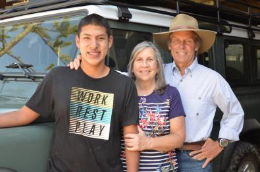  Larry, Sandy and Jonathan Rockwell                     Huaraz, Peru        Praise: For the many ways that each of you give to us, through your prayers, notes, and gifts. We are so thankful for the warriors God has placed around us.Praise and Prayer: Continued prayers for God's Spirit to move in hearts of those that Larry continues to share the gospel with: Eliasen, Maxxi, Juan de Dios and his family, Teofilo, Marino, Anotonio, Jorge Roca, Pablo Obregon, Rozendo Roca, Gome (shoe repairman), Maximo and Daniel.Prayer: Robinson, the young man from Yanama, has decided to continue to stay here at the Center and attempt to pass the exam to enter the university when it is offered again. He is working and continues to desire to hear more from God’s word. Prayer: That Rocinante (our new horse) will continue to adapt to being here and will be a useful tool in the ministry here and in Yanama.Thankful for the best gift of all, Jesus Christ, Larry, Sandy and Jonathan                           Church Calendar    January 23, Sun.	Worship Service    January 23, Sun.	Communion    January 25, Tue.	Trail Life 7:00 PM	    January 30, Sun	Yearly Congregational Meeting    February 3, Thur.	American Heritage Girls 7:00 PM    February 6, Sun.	Sunday School 9:00 AM    February 16, Wed. 	Wed. Bible Study                        Church Families for PrayerSunday, Jan. 23 		Eric, Mary Beth and Silas Miller Monday, Jan. 24	Tom and Vickie Monroe Tuesday, Jan. 25	Logan Moran Wednesday, Jan. 26	Armit and Mary Sue Mundorf Thursday, Jan. 27	Nancy NicasFriday, Jan. 28     	Olive  McNeill Saturday, Jan. 29  	Joanne Perry  Copies of the November Treasurer’s Report are in the office hallway and the narthex.The American Heritage Girls meet the 1st, 3rd, and 5th Thursdays of each month at 7:00 PM in the GYM.Trail Life, meets each Tuesday at 7:00 PM in the Gym. Open to boys ages 5-17. For information see Pastor Bruce. The next meeting is January 25. 	                     NOMINATIONS FOR ELDERS AND DEACONSThe Session announces the opening of nominations for elders and deacons. Before nominating an individual please review the qualifications for these offices in I Timothy 3:1-13. Also, please check with the person you are nominating to ensure they are willing to serve. Fill in the Nomination form and give to an elder, or put in the offering plate or send to the church office. Forms are due by Sunday, February 6, 2022.Believing that ________________________________________________meets the qualification of scripture, I nominate him for the office of                   elder___________________________or deacon____________________
Signature ___________________________ Date ____________________